Proposal for supplement 12 to the 01 series of amendments to UN Regulation No. 90 (Replacement braking parts)	The text reproduced below was prepared by the expert from the European Association of Automotive Suppliers (CLEPA) to include in UN Regulation No. 90 the option of using a QR code (or another type of digital data carrier) to replace the paper installation instructions physically included in the packaging. The modifications to the current text of the Regulation are marked in bold for new and strikethrough for deleted characters.	I.	ProposalInsert new paragraphs 6.6. to 6.6.3., to read:“6.6. 	The fitting instructions required under paragraphs 6.4. to 6.4.4. may be provided by means of a QR code or a weblink or another type of digital data carrier that shall be placed, printed or engraved visibly, clearly legibly and indelibly on the packaging or included in the packaging.6.6.1.	Near the QR code or weblink or other digital data carrier it shall be printed or engraved visibly, clearly legibly and indelibly the words “Read instructions first” and the ISO 2575 N.03 symbol (Operator's manual, operation instructions): 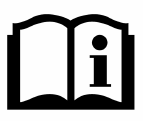 6.6.2.	The digital instructions shall be edited in a printable format and available for the life time of the product, at least 5 years counted from the time when production is definitely discontinued. A statement, added to the approval documentation, confirming that this information will be available for at least 5 years after the production has been discontinued, shall be provided by the manufacturer. 6.6.3.	The consumer shall not be required to submit any personal data before being able to access the digital fitting instructions.”	II.	JustificationThis proposal aims at reducing waste and costs by allowing manufacturers to opt for providing all the required fitting instructions via a QR code or another type of digital data carrier. Fitting instructions are now provided in the form of printed papers included in the packaging, very frequently carrying two different languages amongst the many dozens of possible combinations. This is a waste of resources, space and weight that creates logistic costs. This is in line with several national policy on waste reduction, labelling/packaging information and digitalisation already in place in various Contracting Parties. It shall be noted that Supplement 5 to the 03 series of amendments to Regulation No. 129 (Enhanced Child Restraint Systems) entered into force in January 2022 allows the alternative use of a QR code or weblink to replace the paper instructions. Considering that under the 3rd revision of the 1958 Agreement, the introduction of the Database for the Exchange of Type Approval (DETA) and the Unique Identifier (UI) leads toward digitalisation of approval information and that the latter feature (i.e. UI) will also bring to all repair workshops the IT equipment needed to also read a QR code, it is assumed that this proposal will not cause an economic burden to users.